«О внесении изменений в Положение о предоставлении гражданами, претендующими на замещение должностей муниципальной службы и лицами,замещающими должности муниципальной службы в сельском поселенииТихвинский сельсовет Добринского муниципального районасведений о доходах, об имуществе и обязательствах имущественного характера,а также о доходах, об имуществе и обязательствах имущественного характера своих супруги (супруга) и несовершеннолетних детей, утвержденного постановлением администрации сельского поселения Тихвинский сельсовет от 16.11.2012г. №32»         В соответствии с ч.1 ст.8 Федерального закона  от 25.12.2008г. №273-ФЗ «О противодействии коррупции» и  п. «ж» ч.3  Методики проведения  антикоррупционной экспертизы нормативных правовых актов и проектов нормативных правовых актов утвержденных  постановлением  Правительства  РФ от 26.02.2010г. №96, руководствуясь  требованием прокуратуры Добринского района  от 29.03.2013г. №73-2013 администрация сельского поселения Тихвинский сельсовет  Постановляет:      1.   Внести  изменения в п.13 Положения о предоставлении гражданами, претендующими на замещение должностей муниципальной службы и лицами, замещающими должности муниципальной службы в сельском поселении Тихвинский сельсовет Добринского муниципального района сведений о доходах, об имуществе и обязательствах имущественного характера, а также о доходах, об имуществе и обязательствах имущественного характера своих супруги (супруга) и несовершеннолетних детей, утвержденного постановлением администрации сельского поселения Тихвинский сельсовет от 16.11.2012г. №32 добавив слова «в течении 10 дней после подачи заявления путем вручения их на руки или отправкой  заказным письмом с уведомлением».    2.   Настоящее постановление вступает в силу с момента его подписания.Глава администрации сельскогопоселения Тихвинский сельсовет:                                                   А.Г.Кондратов.                                                 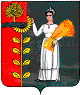 ПОСТАНОВЛЕНИЕАДМИНИСТРАЦИИ СЕЛЬСКОГО ПОСЕЛЕНИЯ ТИХВИНСКИЙ СЕЛЬСОВЕТ ДОБРИНСКОГО МУНИЦИПАЛЬНОГО РАЙОНА                      ЛИПЕЦКОЙ ОБЛАСТИ  РОССИЙСКОЙ ФЕДЕРАЦИИПОСТАНОВЛЕНИЕАДМИНИСТРАЦИИ СЕЛЬСКОГО ПОСЕЛЕНИЯ ТИХВИНСКИЙ СЕЛЬСОВЕТ ДОБРИНСКОГО МУНИЦИПАЛЬНОГО РАЙОНА                      ЛИПЕЦКОЙ ОБЛАСТИ  РОССИЙСКОЙ ФЕДЕРАЦИИПОСТАНОВЛЕНИЕАДМИНИСТРАЦИИ СЕЛЬСКОГО ПОСЕЛЕНИЯ ТИХВИНСКИЙ СЕЛЬСОВЕТ ДОБРИНСКОГО МУНИЦИПАЛЬНОГО РАЙОНА                      ЛИПЕЦКОЙ ОБЛАСТИ  РОССИЙСКОЙ ФЕДЕРАЦИИ        05.04.2013г              д.Большая Плавица                     № 30/1